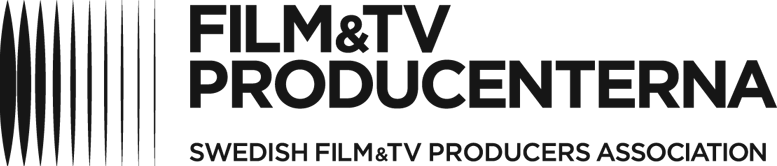 Checklista miljö2015 antog medlemsländerna i FN:s generalförsamling resolutionen Agenda 2030 för hållbar utveckling. För att vara långsiktigt hållbara behöver människors aktiviteter respektera och hålla sig väl inom ramen för jordens biologiska kapacitet. Enskilda individer och företag behöver ta sin del av ansvaret, bland annat för att begränsa klimatpåverkan. Medlemmar i Film&TV-Producenterna rekommenderas att upprätta en miljöpolicy för företaget som hålls tillgänglig för anställda, uppdragstagare, underleverantörer, beställare, samproducenter och finansiärer. Policyn blir ett styrdokument för företagets engagemang och strategi.På webbsidan Sveriges Miljömål www.sverigesmiljomal.se finns generella råd om hur företag kan komma igång med ett strukturerat miljöarbete, sammanställda av regeringens miljömålssamordnare för näringslivet. Här finns också förslag till miljöpolicy för mindre företag. Film&TV-Producenterna rekommenderar medlemmar att göra miljöarbetet till en integrerad del av företagets operativa arbete och inför produktioner upprätta en plan för hur arbetet bäst kan bedrivas ur miljösynpunkt, med efterföljande utvärdering.Nedan ges exempel på åtaganden som kan ingå i företagets generella miljöpolicy för att förebygga och minska sin miljöpåverkan.För mer detaljerade råd för olika yrkesfunktioner inom film- och TV-produktion rekommenderas checklistorna på Film i Västs hemsida www.filmivast.se/checklistor-miljo/. För mer information om film- och tv-produktioners miljöpåverkan rekommenderas Chalmers och Film i Västs rapport ”Miljöpåverkan av filmproduktion” https://filmivast.se/hur-stor-klimatpaverkan-har-filmen-ny-rapport-fran-chalmers-och-film-vast/.Resor och transporterResor och transporter står för merparten av en film- eller tv-produktions påverkan på klimatet. Exempel på åtaganden i policy för att begränsa klimatpåverkan: - Att resor med flyg minimeras, bland annat att tåg används vid inrikesresor- Att telefon- och videosamtal används som alternativ till fysiska möten- Att distansarbete möjliggörs och underlättas- Att cykel och kollektivtrafik används vid lokala transporter - Att information och ljud- och bild-material skickas elektroniskt när så är möjligt- Att miljöklassade fordon (elbilar, hybridbilar eller miljödieselbilar) används och att miljödiesel tankas för dieselfordon- Att miljöcertifierade hotell väljs och, vid längre uppehälle, antal städtillfällen hålls nere- Att varje produktion, från förproduktion till postproduktion, planeras så att resor och transporter begränsas                    El och energiFöretag i tillverkningsindustrin regleras ofta av lagstiftning när det gäller exempelvis energianvändning men även tjänstebaserade företag behöver ta hänsyn till användning av resurser som energiförbrukning. Exempel på åtaganden i policy:- Att el från förnybara källor och som har begränsad klimatpåverkan används, exempelvis genom att företaget eller hyresvärden i elavtalet väljer el som är märkt Bra Miljöval- Att datorer, lampor och annan elektronik alltid stängs av när den inte används, att lågenergilampor används osv         -Att, vid inspelning, fast el väljs framför eltillförsel från aggregatbilKontorsmateriel och utrustningFör exempel på åtaganden avseende utrustning vid inspelning hänvisas till checklistorna för respektive funktion på Film i Västs hemsida www.filmivast.se/checklistor-miljo/ . Exempel på åtaganden när det gäller utrustning på det egna kontoret:- Att miljömärkta skrivare, toner, bläckpatroner, papper, kuvert m.m. används, samt att förbrukade toner, bläckpatroner osv återvinns- Att pappersutskrifter så långt som möjligt undviks och att, vid pappersutskrifter, dubbelsidiga utskrifter görsMat   Maten vi äter och slänger står för en stor del av de globala koldioxidutsläppen och har även en stor påverkan på ekosystemet både på land och i haven. Några exempel på punkter att ha med i företagets policy:- Att växtbaserad, ekologisk, närodlad och närproducerad mat ges preferens åt, samt att vatten på flaska väljs bort till förmån för kranvatten.- Att diskbart glas och porslin används istället för engångsartiklar, samt att, vid användning av engångsartiklar, miljömärkta produkter (ej plast) används                        Avfallshantering- Att en rutin finns för avfallshantering, på produktionsbolaget och i produktion, med sopstationer för sopsortering i lunch- och fikarum, där plastfria eller biologiskt nedbrytbara avfallspåsar används.- Att även hyresvärden har en godtagbar avfallshantering                                              LeverantörerI miljöpolicyn bör även åtaganden som rör leverantörer och samarbetspartners finnas med, exempelvis:- Att företaget anlitar taxibolag som kör miljöfordon- Att företaget använder budfirmor som kör miljöfordon och använder cykelbud för lokala transporter- Att företagets eller hyresvärdens städfirma har en miljöpolicy, använder miljömärkta produkter, sorterar avfall osv- Att företaget anlitar cateringbolag som har en miljöpolicy med en hållbar sophantering och begränsat matsvinn- Att en dialog finns med andra underleverantörer, exempelvis postproduktionsbolag, om deras miljöpolicy